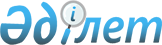 О бюджете города на 2012-2014 годы
					
			Утративший силу
			
			
		
					Решение Степногорского городского маслихата Акмолинской области от 8 декабря 2011 года № 4С-46/2. Зарегистрировано Управлением юстиции города Степногорска Акмолинской области 26 декабря 2011 года № 1-2-151. Прекращено действие по истечении срока, на который решение было принято (письмо Степногорского городского маслихата Акмолинской области от 5 марта 2013 года № 05-03ш/52)      Сноска. Прекращено действие по истечении срока, на который решение было принято (письмо Степногорского городского маслихата Акмолинской области от 05.03.2013 № 05-03ш/52).      Примечание РЦПИ:

      В тексте сохранена авторская орфография и пунктуация.

      В соответствии с пунктом 2 статьи 75 Бюджетного кодекса Республики Казахстан от 4 декабря 2008 года, подпунктом 1) пункта 1 статьи 6 Закона Республики Казахстан от 23 января 2001 года «О местном государственном управлении и самоуправлении в Республике Казахстан» Степногорский городской маслихат РЕШИЛ:



      1. Утвердить бюджет города на 2012-2014 годы согласно приложениям 1, 2, 3 соответственно, в том числе на 2012 год в следующих объемах:



      1) доходы – 7 778 853,1 тысяч тенге, в том числе по:



      налоговым поступлениям – 2 432 656,7 тысяч тенге;



      неналоговым поступлениям – 24 369,3 тысяч тенге;



      поступлениям от продажи основного капитала – 2 940 тысяч тенге;



      поступлениям трансфертов – 5 318 887,1 тысяч тенге;



      2) затраты – 7 978 619,2 тысяч тенге;



      3) чистое бюджетное кредитование – 158 000 тысяч тенге, в том числе:



      бюджетные кредиты – 158 000 тысяч тенге;



      погашение бюджетных кредитов – 0 тысяч тенге;



      4) сальдо по операциям с финансовыми активами – 0 тысяч тенге, в том числе:



      приобретение финансовых активов – 0 тысяч тенге;



      поступления от продажи финансовых активов государства – 0 тысяч тенге;



      5) дефицит (профицит) бюджета – – 357 766,1 тысяч тенге;



      6) финансирование дефицита (использование профицита) бюджета – 158 000 тысяч тенге.

      Сноска. Пункт 1 в редакции решения Степногорского городского маслихата Акмолинской области от 05.12.2012 № 5С-11/2 (вводится в действие с 01.01.2012).



      2. Утвердить доходы бюджета города за счет следующих источников:

      1) налоговых поступлений, в том числе:

      индивидуального подоходного налога;

      социального налога;

      налогов на имущество;

      земельного налога;

      налога на транспортные средства;

      единого земельного налога;

      акцизов;

      поступлений за использование природных и других ресурсов;

      сборов за ведение предпринимательской и профессиональной деятельности;

      налога на игорный бизнес;

      государственной пошлины.

      2) неналоговых поступлений, в том числе:

      доходов от аренды имущества, находящегося в государственной собственности;

      штрафов, пений, санкций, взысканий, налагаемых государственными учреждениями, финансируемыми из государственного бюджета, а также содержащимися и финансируемыми из бюджета (сметы расходов) Национального банка Республики Казахстан, за исключением поступлений от организаций нефтяного сектора;

      прочих неналоговых поступлений.

      3) поступлений от продажи основного капитала, в том числе:

      продажи государственного имущества, закрепленного за государственными учреждениями;

      продажи земли;

      продажи нематериальных активов.



      3. Установить специалистам организаций образования, культуры, работающим в аульной (сельской) местности повышенные на двадцать пять процентов должностные оклады и тарифные ставки, по сравнению с окладами и ставками специалистов, занимающихся этими видами деятельности в городских условиях.



      4. Учесть, что в городском бюджете на 2012 год предусмотрены целевые трансферты в сумме - 4 945 705 тысяч тенге, согласноприложению 4.



      5. Учесть, что в городском бюджете на 2012 год предусмотрена субвенция в сумме - 105 654 тысяч тенге.



      6. Учесть, что в городском бюджете на 2012 год предусмотрены кредиты на проведение ремонта общего имущества кондоминиум в сумме - 150 000 тысяч тенге.



      7. Утвердить резерв местного исполнительного органа города на 2012 год в сумме 8 100 тысяч тенге.

      Сноска. Пункт 7 в редакции решения Степногорского городского маслихата Акмолинской области от 27.03.2012 № 5С-3/2 (вводится в действие с 1 января 2012 года)



      8. Утвердить перечень бюджетных программ развития бюджета города на 2012 год согласно приложению 5.



      9. Утвердить перечень бюджетных программ, не подлежащих секвестру в процессе исполнения бюджета города на 2012 год согласно приложению 6.



      10. Утвердить расходы по содержанию поселка, аула (села), аульного (сельского) округа на 2012 год согласно приложению 7.



      11. Настоящее решение вступает в силу со дня государственной регистрации в Департаменте юстиции Акмолинской области и вводится в действие с 1 января 2012 года.      Председатель сессии

      городского маслихата                       Ж.Камелиденов      Секретарь

      городского маслихата                       Г.Копеева      «СОГЛАСОВАНО»      Аким города Степногорска                   А.Никишов      Начальник

      государственного учреждения

      «Отдел экономики и финансов

      города Степногорска»                       Ш.Тулегенова

Приложение 1 к решению     

Степногорского городского маслихата

«О бюджете города на 2012-2014 годы»

от 8 декабря 2011 года № 4С-46/2   

Бюджет города на 2012 год      Сноска. Приложение 1 в редакции решения Степногорского городского маслихата Акмолинской области от 05.12.2012 № 5С-11/2 (вводится в действие с 01.01.2012).

Приложение 2 к решению      

Степногорского городского маслихата

«О бюджете города на 2012-2014 годы»

от 8 декабря 2011 года № 4С-46/2   Бюджет города на 2013 год      Сноска. Приложение 2 в редакции решения Степногорского городского маслихата Акмолинской области от 05.12.2012 № 5С-11/2 (вводится в действие с 01.01.2012).

Приложение 3 к решению      

Степногорского городского маслихата

«О бюджете города на 2012-2014 годы»

от 8 декабря 2011 года № 4С-46/2   Бюджет города на 2014 год

Приложение 4 к решению     

Степногорского городского маслихата

«О бюджете города на 2012-2014 годы»

от 8 декабря 2011 года № 4С-46/2   

Расходы бюджета города за счет целевых трансфертов      Сноска. Приложение 4 в редакции решения Степногорского городского маслихата Акмолинской области от 28.09.2012 № 5С-9/2 (вводится в действие с 01.01.2012)

Приложение 5 к решению      

Степногорского городского маслихата

«О бюджете города на 2012-2014 годы»

от 8 декабря 2011 года № 4С-46/2   

Перечень бюджетных программ развития      Сноска. Приложение 5 в редакции решения Степногорского городского маслихата Акмолинской области от 05.12.2012 № 5С-11/2 (вводится в действие с 01.01.2012).

Приложение 6 к решению     

Степногорского городского маслихата

«О бюджете города на 2012-2014 годы»

от 8 декабря 2011 года № 4С-46/2   Перечень местных бюджетных программ, не подлежащих

секвестру в процессе исполнения бюджета города

на 2012 год

Приложение 7 к решению      

Степногорского городского маслихата

«О бюджете города на 2012-2014 годы»

от 8 декабря 2011 года № 4С-46/2   Расходы по содержанию поселка, аула (села),

аульного (сельского) округа      Сноска. Приложение 7 в редакции решения Степногорского городского маслихата Акмолинской области от 05.12.2012 № 5С-11/2 (вводится в действие с 01.01.2012).
					© 2012. РГП на ПХВ «Институт законодательства и правовой информации Республики Казахстан» Министерства юстиции Республики Казахстан
				КатегорияКатегорияКатегорияКатегориясуммаКлассКлассКласссуммаПодклассПодкласссумма1234I. ДОХОДЫI. ДОХОДЫI. ДОХОДЫI. ДОХОДЫ7778853,11HАЛОГОВЫЕ ПОСТУПЛЕHИЯ2432656,7101Подоходный налог150090,21012Индивидуальный подоходный налог150090,2103Социальный налог1452851,51031Социальный налог1452851,5104Налоги на собственность3601281041Налоги на имущество2429281043Земельный налог126001044Налог на транспортные средства1041001045Единый земельный налог500105Внутренние налоги на товары, работы и услуги4571851052Акцизы4196001053Поступления за использование природных и других ресурсов180001054Сборы за ведение предпринимательской и профессиональной деятельности179851055Налог на игорный бизнес160017Прочие налоги171Прочие налоги108Обязательные платежи, взимаемые за совершение юридически значимых действий и (или) выдачу документов уполномоченными на то государственными органами или должностными лицами124021081Государственная пошлина124022НЕHАЛОГОВЫЕ ПОСТУПЛЕHИЯ24369,3201Доходы от государственной собственности16069,32015Доходы от аренды имущества, находящегося в государственной собственности160002017Вознаграждения по кредитам, выданным из государственного бюджета69,3204Штрафы, пени, санкции, взыскания, налагаемые государственными учреждениями, финансируемыми из государственного бюджета, а также содержащимися и финансируемыми из бюджета (сметы расходов) Национального банка Республики Казахстан48002041Штафы, пени, санкции, взыскания, налагаемые государственными учреждениями, финансируемыми из государственного бюджета, а также содержащимися и финансируемыми из бюджета (сметы расходов) Национального банка Республики Казахстан, за исключением поступлений от организаций нефтяного сектора4800206Прочие неналоговые поступления35002061Прочие неналоговые поступления35003ПОСТУПЛЕНИЯ ОТ ПРОДАЖИ ОСНОВНОГО КАПИТАЛА2940301Продажа государственного имущества, закрепленного за государственными учреждениями7003011Продажа государственного имущества, закрепленного за государственными учреждениями700303Продажа земли и нематериальных активов22403031Продажа земли22003032Продажа нематериальных активов404ПОСТУПЛЕНИЯ ТРАНСФЕРТОВ5318887,1402Трансферты из вышестоящих органов государственного управления5318887,14022Трансферты из областного бюджета5318887,1Функциональная группаФункциональная группаФункциональная группаФункциональная группаcуммаАдминистратор бюджетных программАдминистратор бюджетных программАдминистратор бюджетных программcуммаПрограммаПрограммаcуммаПодпрограммаcуммаНаименованиеcумма12345II. ЗАТРАТЫ7978619,201Государственные услуги общего характера165224,6112Аппарат маслихата района (города областного значения)14292001Услуги по обеспечению деятельности маслихата района (города областного значения)14292122Аппарат акима района (города областного значения)67904,2001Услуги по обеспечению деятельности акима района ( города областного значения)65504,2003Капитальные расходы государственных органов2400123Аппарат акима района в городе, города районного значения, поселка, аула (села), аульного (сельского) округа51802,7001Услуги по обеспечению деятельности акима района в городе, города районного значения, поселка, аула (села), аульного (сельского) округа51502,7022Капитальные расходы государственных органов300459Отдел экономики и финансов района (города областного значения)31225,7001Услуги по реализации государственной политики в области формирования и развития экономической политики, государственного планирования, исполнения бюджета и управления коммунальной собственностью района (города областного значения)22341003Проведение оценки имущества в целях налогообложения1197004Организация работы по выдаче разовых талонов и обеспечение полноты сбора сумм от реализации разовых талонов7096,8011Учет, хранение, оценка и реализация имущества, поступившего в коммунальную собственность140,9015Капитальные расходы государственного органа45002Оборона3147122Аппарат акима района (города областного значения)3147005Мероприятия в рамках исполнения всеобщей воинской обязанности314703Общественный порядок, безопасность, правовая, судебная, уголовно-исполнительная деятельность1304458Отдел жилищно-коммунального хозяйства, пассажирского транспорта и автомобильных дорог района (города областного значения)1304021Обеспечение безопасности дорожного движения в населенных пунктах130404Образование2143490,2123Аппарат акима района в городе, города районного значения, поселка, аула (села), аульного (сельского) округа2032,3005Организация бесплатного подвоза учащихся до школы и обратно в аульной (сельской) местности2032,3464Отдел образования района (города областного значения)1990847,2001Услуги по реализации государственной политики на местном уровне в области образования12618,5003Общеобразовательное обучение1402946,9005Приобретение и доставка учебников, учебно-методических комплексов для государственных учреждений образования района (города областного значения)16657006Дополнительное образование для детей116799007Проведение школьных олимпиад, внешкольных мероприятий и конкурсов районного (городского) масштаба69009Обеспечение дошкольного воспитания и обучения323638,2015Ежемесячные выплаты денежных средств опекунам (попечителям) на содержание ребенка-сироты (детей-сирот), и ребенка (детей), оставшегося без попечения родителей за счет трансфертов из республиканского бюджета21248,3018Организация профессионального обучения28648020Обеспечение оборудованием, программным обеспечением детей-инвалидов, обучающихся на дому за счет трансфертов из республиканского бюджета3915021Увеличение размера доплаты за квалификационную категорию воспитателям детских садов, мини-центров, школ-интернатов: общего типа, специальных (коррекционных), специализированных для одаренных детей, организаций образования для детей- сирот и детей, оставшихся без попечения родителей, центров адаптации несовершеннолетних за счет трансфертов из республиканского бюджета3225040Реализация государственного образовательного заказа в дошкольных организациях образования24445,3063Повышение оплаты труда учителям, прошедшим повышение квалификации по учебным программам АОО "Назарбаев Интеллектуальные школы" за счет трансфертов из республиканского бюджета2384064Увеличение размера доплаты за квалификационную категорию учителям организаций начального, основного среднего, общего среднего образования: школы, школы-интернаты: (общего типа, специальных (коррекционных), специализированных для одаренных детей; организация для детей-сирот и детей, оставшихся без попечения родителей) за счет трансфертов из республиканского бюджета34253467Отдел строительства района (города областного значения)150610,7037Строительство и реконструкция объектов образования150610,706Социальная помощь и социальное обеспечение168508,6451Отдел занятости и социальных программ района (города областного значения)168508,6001Услуги по реализации государственной политики на местном уровне в области обеспечения занятости и реализации социальных программ для населения29159002Программа занятости30309,8004Оказание социальной помощи на приобретение топлива специалистам здравоохранения, образования, социального обеспечения, культуры, спорта и ветеринарии в сельской местности в соответствии с законодательством Республики Казахстан210,4005Государственная адресная социальная помощь1971006Оказание жилищной помощи16367007Социальная помощь отдельным категориям нуждающихся граждан по решениям местных представительных органов22213,1010Материальное обеспечение детей-инвалидов, воспитывающихся и обучающихся на дому1274,7011Оплата услуг по зачислению, выплате и доставке пособий и других социальных выплат330014Оказание социальной помощи нуждающимся гражданам на дому25146016Государственные пособия на детей до 18 лет11610017Обеспечение нуждающихся инвалидов обязательными гигиеническими средствами и предоставление услуг специалистами жестового языка, индивидуальными помощниками в соответствии с индивидуальной программой реабилитации инвалида14419,6021Капитальные расходы государственных органов1120023Обеспечение деятельности центров занятости населения1437807Жилищно-коммунальное хозяйство4718168,7123Аппарат акима района в городе, города районного значения, поселка, аула (села), аульного (сельского) округа8161008Освещение улиц населенных пунктов1011,1009Обеспечение санитарии населенных пунктов2649,9010Содержание мест захоронений и погребение безродных3000011Благоустройство и озеленение населенных пунктов1500458Отдел жилищно-коммунального хозяйства, пассажирского транспорта и автомобильных дорог района (города областного значения)88078,9015Освещение улиц в населенных пунктах20990016Обеспечение санитарии населенных пунктов33243017Содержание мест захоронений и захоронение безродных4986018Благоустройство и озеленение населенных пунктов28859,9467Отдел строительства района (города областного значения)4607139,8003Проектирование, строительство и (или) приобретение жилья государственного коммунального жилищного фонда9307,5004Проектирование, развитие, обустройство и (или) приобретение инженерно-

коммуникационной инфраструктуры5456,1006Развитие системы водоснабжения и водоотведения4580304007Развитие благоустройства городов и населенных пунктов12072,2За счет средств местного бюджета4200,0074Развитие и обустройство недостающей инженерно-коммуникационной инфраструктуры в рамках второго направления Программы занятости 20200479Отдел жилищной инспекции района (города областного значения)14789001Услуги по реализации государственной политики на местном уровне в области жилищного фонда4263002Создание информационных систем50005Капитальные расходы государственного органа276006Техническое обследование общего имущества и изготовление технических паспортов на объекты кондоминиумов1020008Культура, спорт, туризм и информационное пространство201548,8455Отдел культуры и развития языков района (города областного значения)169143,1001Услуги по реализации государственной политики на местном уровне в области развития языков и культуры7524,1003Поддержка культурно-досуговой работы116221006Функционирование районных (городских) библиотек38710007Развитие государственного языка и других языков народа Казахстана6688456Отдел внутренней политики района (города областного значения)23744,7001Услуги по реализации государственной политики на местном уровне в области информации, укрепления государственности и формирования социального оптимизма граждан7466,7002Услуги по проведению государственной информационной политики через газеты и журналы5575,9003Реализация мероприятий в сфере молодежной политики1078005Услуги по проведению государственной информационной политики через телерадиовещание9624,1465Отдел физической культуры и спорта района (города областного значения)8661001Услуги по реализации государственной политики на местном уровне в сфере физической культуры и спорта4764006Проведение спортивных соревнований на районном (города областного значения) уровне1364007Подготовка и участие членов сборных команд района (города областного значения) по различным видам спорта на областных спортивных соревнованиях253310Сельское, водное, лесное, рыбное хозяйство, особо охраняемые природные территории, охрана окружающей среды и животного мира, земельные отношения20602,1459Отдел экономики и финансов района (города областного значения)114099Реализация мер по оказанию социальной поддержки специалистов114463Отдел земельных отношений района (города областного значения)7734,4001Услуги по реализации государственной политики в области регулирования земельных отношений на территории района (города областного значения)7489004Организация работ по зонированию земель115,4007Капитальные расходы государственного органа130474Отдел сельского хозяйства и ветеринарии района (города областного значения)12753,7001Услуги по реализации государственной политики на местном уровне в сфере сельского хозяйства и ветеринарии8627002Создание информационных систем50003Капитальные расходы государственного органа130007Организация отлова и уничтожения бродячих собак и кошек500012Проведение мероприятий по идентификации сельскохозяйственных животных334,7013Проведение противоэпизоотических мероприятий311211Промышленность, архитектурная, градостроительная и строительная деятельность16565467Отдел строительства района (города областного значения)9034001Услуги по реализации государственной политики на местном уровне в области строительства8984014Создание информационных систем50468Отдел архитектуры и градостроительства района (города областного значения)7531001Услуги по реализации государственной политики в области архитектуры и градостроительства на местном уровне7381004Капитальные расходы государственного органа15012Транспорт и коммуникации219436,4123Аппарат акима района в городе, города районного значения, поселка, аула (села), аульного (сельского) округа5995013Обеспечение функционирования автомобильных дорог в городах районного значения, поселках, аулах (селах), аульных (сельских) округах5995458Отдел жилищно-коммунального хозяйства, пассажирского транспорта и автомобильных дорог района (города областного значения)213441,4023Обеспечение функционирования автомобильных дорог213441,413Прочие281058,1458Отдел жилищно-коммунального хозяйства, пассажирского транспорта и автомобильных дорог района (города областного значения)264311,1001Услуги по реализации государственной политики на местном уровне в области жилищно-коммунального хозяйства, пассажирского транспорта и автомобильных дорог11319,1013Капитальные расходы государственного органа130044Проведение мероприятий по решению вопросов обустройства моногородов252862459Отдел экономики и финансов района (города областного значения)8100012Резерв местного исполнительного органа района (города областного значения)8100469Отдел предпринимательства района (города областного значения)8647001Услуги по реализации государственной политики на местном уровне в области развития предпринимательства и промышленности864714Обслуживание долга69,3459Отдел экономики и финансов района (города областного значения)69,3021Обслуживание долга местных исполнительных органов по выплате вознаграждений и иных платежей по займам из областного бюджета69,3III. Чистое бюджетное кредитование158000Бюджетные кредиты15800015Трансферты39496,4Трансферты39496,4459Отдел экономики и финансов района (города областного значения)39496,4006Возврат неиспользованных (недоиспользованных) целевых трансфертов39496,413Прочие158000458Отдел жилищно-коммунального хозяйства, пассажирского транспорта и автомобильных дорог района (города областного значения)158000039Бюджетные кредиты на проведение ремонта общего имущества объектов кондоминиум158000IV. Сальдо по операциям с финансовыми активами0V. Дефицит (профицит) бюджета-357766,1VI. Финансирование дефицита (использование профицита) бюджета1580007Поступления займов1580002Договоры займа15800003Займы получаемые местным исполнительным органом района (города областного значения)1580008Используемые остатки бюджетных средств199766,11Свободные остатки бюджетных средств199766,101Свободные остатки бюджетных средств199766,1Администратор бюджетных программНаименованиесумма123Отдел занятости и социальных программНа создание центра занятости14378Отдел занятости и социальных программНа молодежную практику4646Отдел занятости и социальных программНа переподготовку и повышение квалификации частично занятых наемных работников1575,0Отдел занятости и социальных программНа частичное субсидирование заработной платы7555Отдел занятости и социальных программНа оказание социальной помощи участникам и инвалидам Великой отечественной войны на расходы за коммунальные услуги3149,6Отдел образованияНа оснащение учебным оборудованием кабинетов физики, химии, биологии в государственных учреждениях основного среднего и общего среднего образования8188Отдел образованияНа обеспечение оборудованием, программным обеспечением детей-инвалидов, обучающихся на дому3915Отдел образованияНа реализацию государственного образовательного заказа в дошкольных организациях образования24445,3Отдел образованияНа ежемесячные выплаты денежных средств опекунам (попечителям) на содержание ребенка-сироты (детей-сирот), и ребенка (детей) оставшихся без попечения родителей21248,3Отдел образованияНа увеличение размера доплаты за квалификационную категорию учителям школ и воспитателям дошкольных организаций образования37478Отдел образованияНа повышение оплаты труда учителям, прошедшим повышение квалификации по учебным программам Автономная организация образования "Назарбаев Интеллектуальные школы"2384Отдел образованияНа капитальный ремонт объектов образования74280,5Отдел строительстваНа реконструкцию системы водоснабжения поселков Аксу, Заводской Акмолинской области (1 этап 2 очереди: водовод к поселку Алтынтау и поселку Кварцитка, кольцевые сети по поселку Алтынтау)300968Отдел строительстваНа реконструкцию магистрального водовода водохранилище Селетинское – города Степногорск и насосной станции 1-го подъема 2 очередь город Степногорск2176101Отдел строительстваНа реконструкцию системы водоснабжения поселков Аксу, Заводской Акмолинской области (1 этап 1 очереди: реконструкция водовода поселков Аксу, Заводской: разводящие сети загрейдерной части поселка Заводской)400000Отдел строительстваНа реконструкцию системы водоснабжения промышленной зоны города Степногорска Акмолинской области1015447Отдел строительстваНа проектирование, строительство и (или) приобретение жилья государственного коммунального жилищного фонда9215Отдел строительстваНа проектирование, развитие, обустройство и (или) приобретение инженерно-коммуникационной инфраструктуры4000Отдел строительстваНа реконструкцию систем водоснабжения и водоотведения города Степногорска682046Отдел строительстваНа разработку проектно - сметной документации по строительству и реконструкции дорог города Степногорска12000Отдел строительстваНа разработку проектно-сметной документации по реконструкции детского сада на 280 мест в городе Степногорск и привязку проекта повторного применения на строительтсво детского сада в поселке Бестобе5000Отдел сельского хозяйства и ветеринарииНа проведение противоэпизоотических мероприятий3112Отдел жилищно-коммунального хозяйства, пассажирского транспорта и автомобильных дорогНа разработку проектно - сметной документации 1-ой очереди капитального ремонта центральных улиц города Степногорск5600Отдел жилищно-коммунального хозяйства, пассажирского транспорта и автомобильных дорогНа обустройство города Степногорска252862Отдел жилищно-коммунального хозяйства, пассажирского транспорта и автомобильных дорогНа капитальный ремонт автомобильных дорог141125,4Отдел экономики и финансовНа реализацию мер по оказанию социальной поддержки специалистов114Аппарат акима городаНа капитальные расходы государственного органа2400ИТОГОИТОГО5213233,1КатегорияКатегорияКатегорияКатегорияСумма,

тыс.тенгеКлассКлассКлассСумма,

тыс.тенгеПодклассПодклассСумма,

тыс.тенгеДОХОДЫ27758341HАЛОГОВЫЕ ПОСТУПЛЕHИЯ2643044101Подоходный налог1600501012Индивидуальный подоходный налог160050103Социальный налог14345551031Социальный налог1434555104Налоги на собственность5605331041Налоги на имущество4343131043Земельный налог181501044Налог на транспортные средства1075001045Единый земельный налог570105Внутренние налоги на товары, работы и услуги4747501052Акцизы4263801053Поступления за использование природных и

других ресурсов229001054Сборы за ведение предпринимательской и

профессиональной деятельности231701055Налог на игорный бизнес2300108Обязательные платежи, взимаемые за

совершение юридически значимых действий и

(или) выдачу документов уполномоченными на

то государственными органами или

должностными лицами131561081Государственная пошлина131562НЕHАЛОГОВЫЕ ПОСТУПЛЕHИЯ44590201Доходы от государственной собственности183002015Доходы от аренды имущества, находящегося в государственной собственности18300204Штрафы, пени, санкции, взыскания, налагаемые государственными учреждениями, финансируемыми из государственного бюджета,

а также содержащимися и финансируемыми из бюджета (сметы расходов) Национального банка Республики Казахстан240002041Штрафы, пени, санкции, взыскания, налагаемые государственными учреждениями, финансируемыми из государственного бюджета,

а также содержащимися и финансируемыми из бюджета (сметы расходов) Национального банка Республики Казахстан, за исключением поступлений от организаций нефтяного сектора24000206Прочие неналоговые поступления22902061Прочие неналоговые поступления22903ПОСТУПЛЕНИЯ ОТ ПРОДАЖИ ОСНОВНОГО КАПИТАЛА38200301Продажа государственного имущества,

закрепленного за государственными

учреждениями8003011Продажа государственного имущества,

закрепленного за государственными

учреждениями800303Продажа земли и нематериальных активов374003031Продажа земли250003032Продажа нематериальных активов124004ПОСТУПЛЕНИЯ ТРАНСФЕРТОВ50000402Трансферты из вышестоящих органов

государственного управления500004022Трансферты из областного бюджета50000Функциональная группаФункциональная группаФункциональная группаФункциональная группаСумма,

тыс.тенгеАдминистратор бюджетных программАдминистратор бюджетных программАдминистратор бюджетных программСумма,

тыс.тенгеПрограммаПрограммаСумма,

тыс.тенгеНаименованиеСумма,

тыс.тенгеII. ЗАТРАТЫ277583401Государственные услуги общего характера161458112Аппарат маслихата района (города областного значения)14569001Услуги по обеспечению деятельности

маслихата района (города областного

значения)14569122Аппарат акима района (города областного значения)65360001Услуги по обеспечению деятельности акима района ( города областного значения)65360123Аппарат акима района в городе, города

районного значения, поселка, аула (села), аульного (сельского) округа51390001Услуги по обеспечению деятельности акима района в городе, города районного значения, поселка, аула (села), аульного (сельского) округа51390459Отдел экономики и финансов района (города областного значения)30139001Услуги по реализации государственной

политики в области формирования и развития экономической политики, государственного планирования, исполнения бюджета и управления коммунальной собственностью

района (города областного значения)22083003Проведение оценки имущества в целях налогообложения1424004Организация работы по выдаче разовых талонов и обеспечение полноты сбора сумм от реализации разовых талонов663202Оборона2846122Аппарат акима района (города областного значения)2846005Мероприятия в рамках исполнения всеобщей воинской обязанности284603Общественный порядок, безопасность, правовая, судебная, уголовно-

исполнительная деятельность5000458Отдел жилищно-коммунального хозяйства, пассажирского транспорта и автомобильных дорог района (города областного значения)5000021Обеспечение безопасности дорожного движения в населенных пунктах500004Образование1945825123Аппарат акима района в городе, города районного значения, поселка, аула (села), аульного (сельского) округа2500005Организация бесплатного подвоза учащихся до школы и обратно в аульной (сельской) местности2500464Отдел образования района (города областного значения)1943325001Услуги по реализации государственной политики на местном уровне в области образования12696003Общеобразовательное обучение1431055005Приобретение и доставка учебников, учебно-методических комплексов для государственных учреждений образования района (города областного значения)26684006Дополнительное образование для детей125280007Проведение школьных олимпиад, внешкольных мероприятий и конкурсов районного (городского) масштаба79009Обеспечение дошкольного воспитания и обучения318418018Организация профессионального обучения2911306Социальная помощь и социальное обеспечение164497451Отдел занятости и социальных программ района (города областного значения)164497001Услуги по реализации государственной политики на местном уровне в области обеспечения занятости и реализации социальных программ для населения29263002Программа занятости23530004Оказание социальной помощи на приобретение топлива специалистам здравоохранения, образования, социального обеспечения, культуры и спорта в сельской местности в соответствии с законодательством Республики Казахстан272005Государственная адресная социальная помощь3797006Оказание жилищной помощи35000007Социальная помощь отдельным категориям нуждающихся граждан по решениям местных представительных органов10700010Материальное обеспечение детей-инвалидов, воспитывающихся и обучающихся на дому1473011Оплата услуг по зачислению, выплате и доставке пособий и других социальных выплат400014Оказание социальной помощи нуждающимся гражданам на дому28712016Государственные пособия на детей до 18 лет14500017Обеспечение нуждающихся инвалидов обязательными гигиеническими средствами и предоставление услуг специалистами жестового языка, индивидуальными помощниками в соответствии с индивидуальной программой реабилитации инвалида1685007Жилищно-коммунальное хозяйство185996123Аппарат акима района в городе, города районного значения, поселка, аула (села), аульного (сельского) округа2500008Освещение улиц населенных пунктов2500458Отдел жилищно-коммунального хозяйства, пассажирского транспорта и автомобильных дорог района (города областного значения)129471015Освещение улиц в населенных пунктах30500016Обеспечение санитарии населенных пунктов52500017Содержание мест захоронений и захоронение безродных5671018Благоустройство и озеленение населенных пунктов40800467Отдел строительства района (города областного значения)50000006Развитие системы водоснабжения и водоотведения50000479Отдел жилищной инспекции района (города областного значения)4025001Услуги по реализации государственной политики на местном уровне в области жилищного фонда402508Культура, спорт, туризм и информационное пространство204682455Отдел культуры и развития языков района (города областного значения)172281001Услуги по реализации государственной политики на местном уровне в области развития языков и культуры7373003Поддержка культурно-досуговой работы118500006Функционирование районных (городских) библиотек39518007Развитие государственного языка и других языков народа Казахстана6890456Отдел внутренней политики района (города областного значения)22476001Услуги по реализации государственной политики на местном уровне в области информации, укрепления государственности и формирования социального оптимизма граждан7182002Услуги по проведению государственной информационной политики через газеты и журналы6065003Реализация мероприятий в сфере молодежной политики1177005Услуги по проведению государственной информационной политики через телерадиовещание8052465Отдел физической культуры и спорта района (города областного значения)9925001Услуги по реализации государственной политики на местном уровне в сфере физической культуры и спорта4778006Проведение спортивных соревнований на районном (города областного значения ) уровне1561007Подготовка и участие членов сборных команд района (города областного значения) по различным видам спорта на областных спортивных соревнованиях358610Сельское, водное, лесное, рыбное хозяйство, особо охраняемые природные территории, охрана окружающей среды и животного мира, земельные отношения15247463Отдел земельных отношений района (города областного значения)7151001Услуги по реализации государственной политики в области регулирования земельных отношений на территории района (города областного значения)7151474Отдел сельского хозяйства и ветеринарии района (города областного значения)8096001Услуги по реализации государственной политики на местном уровне в сфере сельского хозяйства и ветеринарии809611Промышленность, архитектурная, градостроительная и строительная деятельность15931467Отдел строительства района (города областного значения)9041001Услуги по реализации государственной политики на местном уровне в области строительства9041468Отдел архитектуры и градостроительства района (города областного значения)6890001Услуги по реализации государственной политики в области архитектуры и градостроительства на местном уровне689012Транспорт и коммуникации40500458Отдел жилищно-коммунального хозяйства, пассажирского транспорта и автомобильных дорог района (города областного значения)40500023Обеспечение функционирования автомобильных дорог4050013Прочие33852458Отдел жилищно-коммунального хозяйства, пассажирского транспорта и автомобильных дорог района (города областного значения)10078001Услуги по реализации государственной политики на местном уровне в области жилищно-коммунального хозяйства, пассажирского транспорта и автомобильных дорог10078459Отдел экономики и финансов района (города областного значения)15000012Резерв местного исполнительного органа

района (города областного значения)15000469Отдел предпринимательства района (города областного значения)8774001Услуги по реализации государственной

политики на местном уровне в области

развития предпринимательства и

промышленности8774III. Чистое бюджетное кредитование0IV. Сальдо по операциям с финансовыми

активами0V. Дефицит (профицит) бюджета0VI. Финансирование дефицита (использование

профицита) бюджета0Администратор бюджетных программНаименованиеСумма123Отдел занятости и социальных программНа создание центра занятости17378Отдел занятости и социальных программНа молодежную практику4646Отдел занятости и социальных программНа переподготовку и повышение квалификации частично занятых наемных работников2917,5Отдел занятости и социальных программНа частичное субсидирование заработной платы7555Отдел занятости и социальных программНа оказание жилищной помощи7037Отдел занятости и социальных программНа оказание социальной помощи участникам и инвалидам Великой отечественной войны на расходы за коммунальные услуги3149,6Отдел образованияНа оснащение учебным оборудованием кабинетов физики, химии, биологии в государственных учреждениях основного среднего и общего среднего образования8194Отдел образованияНа обеспечение оборудованием, программным обеспечением детей-инвалидов, обучающихся на дому3915Отдел образованияНа реализацию государственного образовательного заказа в дошкольных организациях образования24445,3Отдел образованияНа ежемесячные выплаты денежных средств опекунам (попечителям) на содержание ребенка-сироты (детей-сирот), и ребенка (детей) оставшихся без попечения родителей21348,3Отдел образованияНа увеличение размера доплаты за квалификационную категорию учителям школ и воспитателям дошкольных организаций образования37478Отдел образованияНа повышение оплаты труда учителям, прошедшим повышение квалификации по учебным программам Автономная организация образования "Назарбаев Интеллектуальные школы"3184Отдел образованияНа капитальный ремонт объектов образования74280,5Отдел строительстваНа реконструкцию системы водоснабжения поселков Аксу, Заводской Акмолинской области (1 этап 2 очереди: водовод к поселку Алтынтау и поселку Кварцитка, кольцевые сети по поселку Алтынтау)300968Отдел строительстваНа реконструкцию магистрального водовода водохранилище Селетинское – города Степногорск и насосной станции 1-го подъема 2 очередь город Степногорск2176101Отдел строительстваНа реконструкцию системы водоснабжения поселков Аксу, Заводской Акмолинской области (1 этап 1 очереди: реконструкция водовода поселков Аксу, Заводской: разводящие сети загрейдерной части поселка Заводской)400000Отдел строительстваНа реконструкцию системы водоснабжения промышленной зоны города Степногорска Акмолинской области1015447Отдел строительстваНа развитие и обустройство недостающей инженерно-коммуникационной инфраструктуры в рамках второго направления Программы занятости 202019000Отдел строительстваНа проектирование, строительство и (или) приобретение жилья государственного коммунального жилищного фонда25415Отдел строительстваНа проектирование, развитие, обустройство и (или) приобретение инженерно-коммуникационной инфраструктуры5000Отдел строительстваНа реконструкцию систем водоснабжения и водоотведения города Степногорска682046Отдел строительстваНа разработку проектно - сметной документации по строительству и реконструкции дорог города Степногорска12000Отдел строительстваНа разработку проектно-сметной документации по реконструкции детского сада на 280 мест в городе Степногорск и привязку проекта повторного применения на строительтсво детского сада в поселке Бестобе12000Отдел сельского хозяйства и ветеринарииНа проведение противоэпизоотических мероприятий3112Отдел жилищно-коммунального хозяйства, пассажирского транспорта и автомобильных дорогНа разработку проектно - сметной документации 1-ой очереди капитального ремонта центральных улиц города Степногорск5600Отдел жилищно-коммунального хозяйства, пассажирского транспорта и автомобильных дорогНа обустройство города Степногорска252862Отдел жилищно-коммунального хозяйства, пассажирского транспорта и автомобильных дорогНа капитальный ремонт автомобильных дорог143000Отдел экономики и финансовНа реализацию мер по оказанию социальной поддержки специалистов114Аппарат акима городаНа капитальные расходы государственного органа2400ИТОГОИТОГО5270593,2Функциональная группаФункциональная группаФункциональная группаФункциональная группасуммаАдминистратор бюджетных программАдминистратор бюджетных программАдминистратор бюджетных программсуммаПрограммаПрограммасуммаНаименованиесумма12345II. Затраты4757900,5Инвестиционные проекты4757900,504Образование150610,7467Отдел строительства района (города областного значения)150610,7037Строительство и реконструкция объектов образования150610,707Жилищно-коммунальное хозяйство4607189,8479Отдел жилищной инспекции района (города областного значения)50002Создание информационных систем50467Отдел строительства района (города областного значения)4607139,8003Проектирование, строительство и (или) приобретение жилья государственного коммунального жилищного фонда9307,5004Проектирование, развитие, обустройство и (или) приобретение инженерно-коммуникационной инфраструктуры5456,1006Развитие системы водоснабжения и водоотведения4580304007Развитие благоустройства городов и населенных пунктов12072,210Сельское, водное, лесное, рыбное хозяйство, особо охраняемые природные территории, охрана окружающей среды и животного мира, земельные отношения50474Отдел сельского хозяйства и ветеринарии района (города областного значения)50002Создание информационных систем5011Промышленность, архитектурная, градостроительная и строительная деятельность50467Отдел строительства района (города областного значения)50014Создание информационных систем50Функциональная группаФункциональная группаФункциональная группаФункциональная группаАдминистратор бюджетных программАдминистратор бюджетных программАдминистратор бюджетных программПрограммаПрограммаНаименование04ОбразованиеНачальное, основное среднее и общее среднее

образование464Отдел образования района (города областного

значения)003Общеобразовательное обучениеФункциональная группаФункциональная группапоселок Заводскойпоселок Аксупоселок Шантобепоселок Бестобесело КарабулакВсегоНаименованиепоселок Заводскойпоселок Аксупоселок Шантобепоселок Бестобесело КарабулакВсего1Государственные услуги общего характера98401100010506,2106139843,551802,74Образование2032,32032,37Жилищно-коммунальное хозяйство4001511,15949,9300816112Транспорт и коммуникации59955995Всего1024012511,124483,41061310143,567991